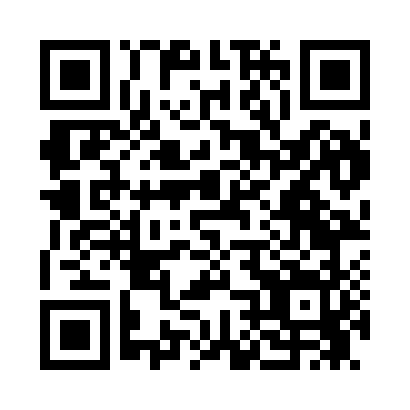 Prayer times for Menahga, Minnesota, USAMon 1 Jul 2024 - Wed 31 Jul 2024High Latitude Method: Angle Based RulePrayer Calculation Method: Islamic Society of North AmericaAsar Calculation Method: ShafiPrayer times provided by https://www.salahtimes.comDateDayFajrSunriseDhuhrAsrMaghribIsha1Mon3:285:311:245:379:1811:212Tue3:285:311:255:379:1811:213Wed3:285:321:255:379:1711:214Thu3:295:331:255:379:1711:205Fri3:305:341:255:379:1611:196Sat3:325:341:255:379:1611:187Sun3:335:351:255:379:1611:178Mon3:345:361:265:379:1511:169Tue3:365:371:265:379:1411:1510Wed3:375:381:265:379:1411:1411Thu3:395:381:265:379:1311:1312Fri3:405:391:265:369:1311:1113Sat3:425:401:265:369:1211:1014Sun3:445:411:265:369:1111:0815Mon3:455:421:265:369:1011:0716Tue3:475:431:275:369:0911:0517Wed3:495:441:275:369:0911:0418Thu3:505:451:275:359:0811:0219Fri3:525:461:275:359:0711:0120Sat3:545:471:275:359:0610:5921Sun3:565:491:275:349:0510:5722Mon3:585:501:275:349:0410:5523Tue3:595:511:275:349:0310:5424Wed4:015:521:275:339:0110:5225Thu4:035:531:275:339:0010:5026Fri4:055:541:275:338:5910:4827Sat4:075:551:275:328:5810:4628Sun4:095:571:275:328:5710:4429Mon4:115:581:275:318:5510:4230Tue4:125:591:275:318:5410:4031Wed4:146:001:275:308:5310:38